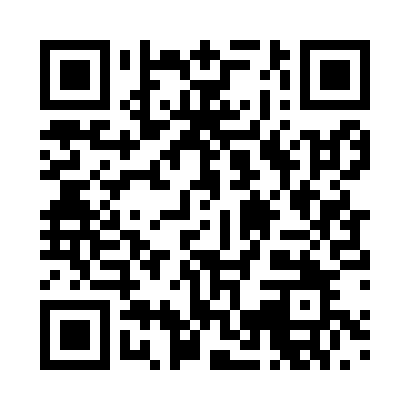 Prayer times for Bad Au, GermanyMon 1 Apr 2024 - Tue 30 Apr 2024High Latitude Method: Angle Based RulePrayer Calculation Method: Muslim World LeagueAsar Calculation Method: ShafiPrayer times provided by https://www.salahtimes.comDateDayFajrSunriseDhuhrAsrMaghribIsha1Mon5:106:571:234:577:499:302Tue5:076:551:224:587:509:323Wed5:056:531:224:587:529:344Thu5:026:511:224:597:539:355Fri5:006:491:215:007:559:376Sat4:586:471:215:007:569:397Sun4:556:451:215:017:579:418Mon4:536:431:215:027:599:439Tue4:506:411:205:028:009:4510Wed4:486:391:205:038:029:4611Thu4:456:371:205:048:039:4812Fri4:436:351:205:048:059:5013Sat4:406:331:195:058:069:5214Sun4:386:321:195:058:079:5415Mon4:356:301:195:068:099:5616Tue4:336:281:195:078:109:5817Wed4:306:261:185:078:1210:0018Thu4:286:241:185:088:1310:0219Fri4:256:221:185:088:1410:0420Sat4:236:201:185:098:1610:0621Sun4:206:191:175:098:1710:0822Mon4:186:171:175:108:1910:1023Tue4:156:151:175:118:2010:1224Wed4:126:131:175:118:2110:1425Thu4:106:121:175:128:2310:1726Fri4:076:101:175:128:2410:1927Sat4:056:081:165:138:2610:2128Sun4:026:061:165:138:2710:2329Mon4:006:051:165:148:2810:2530Tue3:576:031:165:148:3010:27